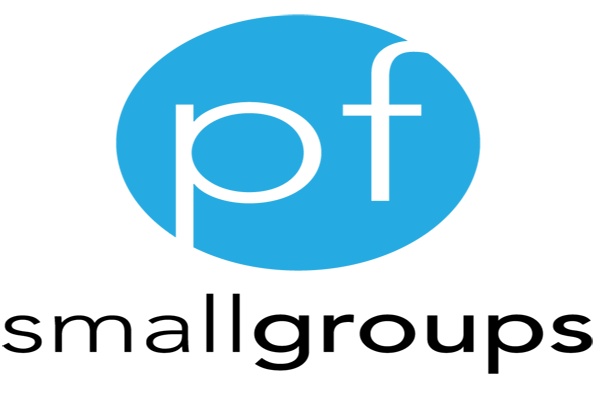 Parkway FellowshipBook of Hebrews Small Group – Fall 2017Snack Sign up ListWeek 1 (Date) Week 2 (Date) Week 3 (Date) – Fellowship nightWeek 4 (Date) Week 5 (Date)Week 6 (Date) – Service projectWeek 8 (Date) Week 9 (Date) Week 10 (Date) Week 11 (Date) – No Meeting (Thanksgiving holiday) Week 12 (Date) Week 13 (Date) Week 14 (Date) 